NOM	: 				RASED   		oui           non             envisagè   Prénom : 				 	       E                G                 PSYCHOLOGUE SCOLAIRE  Date de Naissance : 			Suivi extérieur           oui           non             envisagè   Niveau de classe : 			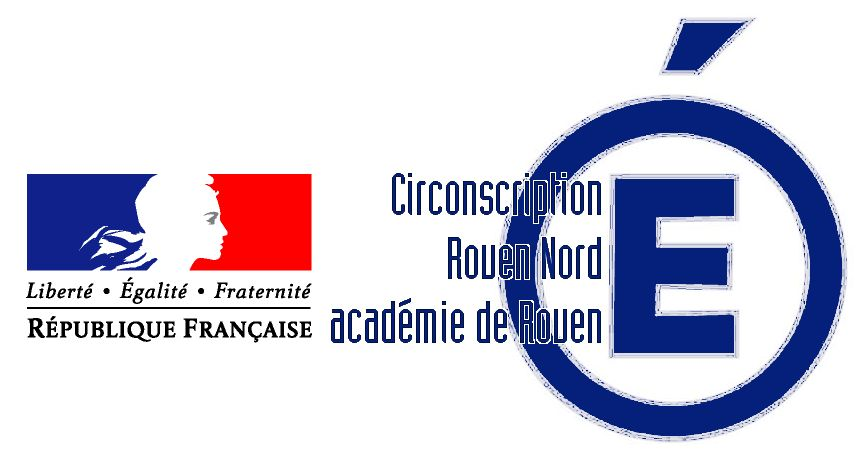 Programme Personnalisé de réussite éducative2019 - 2020CIRCONSCRIPTION Rouen NordEcole élémentaireClasse deVécu scolaire de l’élèveVécu scolaire de l’élèveVécu scolaire de l’élèveVécu scolaire de l’élèveVécu scolaire de l’élèveVécu scolaire de l’élèveAnnée scolaireClasseAide (classe, E, G)PPRE  PrécisezPersonnes engagéesObservations/ résultatsMise en place P.P.R.E  décidé en conseil de cycle leMise en place P.P.R.E  décidé en conseil de cycle leMise en place P.P.R.E  décidé en conseil de cycle leMise en place P.P.R.E  décidé en conseil de cycle leMise en place P.P.R.E  décidé en conseil de cycle leMise en place P.P.R.E  décidé en conseil de cycle leConstatDifficultés repérées : Difficultés repérées : Difficultés repérées : Difficultés repérées : Difficultés repérées : ConstatPoints d’appuis : Points d’appuis : Points d’appuis : Points d’appuis : Points d’appuis : Compétence visée (telle que formulée dans les programmes 2008) : Compétence visée (telle que formulée dans les programmes 2008) : Compétence visée (telle que formulée dans les programmes 2008) : Compétence visée (telle que formulée dans les programmes 2008) : Compétence visée (telle que formulée dans les programmes 2008) : Compétence visée (telle que formulée dans les programmes 2008) : Objectifs :-- Objectifs :-- Objectifs :-- Objectifs :-- Objectifs :-- Objectifs :-- ModalitésModalitésModalitésModalitésModalitésModalitésActivitésActivitésActivitésAvec qui ?Au sein de l’écoleAvec qui ?Au sein de l’écoleOù et quand ?ActivitésActivitésActivitésA l’extérieur de l’écoleA l’extérieur de l’écoleEchéanceEvaluationEvaluationEvaluationEvaluationEvaluationEvaluationDatesDatesModes d’évaluationModes d’évaluationBilan (effets observés)Bilan (effets observés)DatesDatesModes d’évaluationModes d’évaluationBilan de l’élève :Penses-tu avoir atteint ton objectif ?Bilan de l’élève :Penses-tu avoir atteint ton objectif ?Perspectives pour la suite de l’année scolaire :Perspectives pour la suite de l’année scolaire :Perspectives pour la suite de l’année scolaire :Perspectives pour la suite de l’année scolaire :Perspectives pour la suite de l’année scolaire :Perspectives pour la suite de l’année scolaire :Signatures de l’équipe éducativeDirecteur                   Enseignant(s)Signatures de l’équipe éducativeDirecteur                   Enseignant(s)Signatures de l’équipe éducativeDirecteur                   Enseignant(s)Signatures des parentsSignatures des parentsSignature de l’enfant